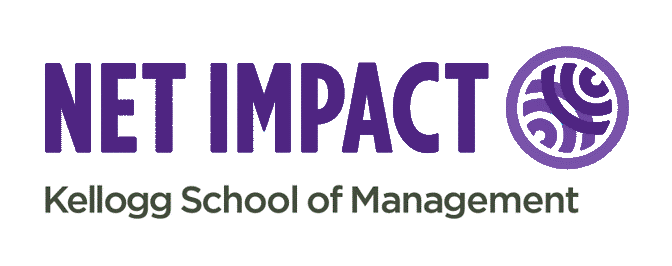 Goal SettingWhat is your “Why?” What outcome do you want to achieve on as an individual and as a collective?What personal characteristics and skills would you need to focus on or achieve that outcome?Who else is doing similar work and what is their value proposition?Discover OpportunitiesSave the Date for Part II: Map the CourseCommit to a plan, set measurable goals and milestones, form a councilTentatively scheduled: Feb 21st at 12:15pm CT (Register for updates: http://cglink.me/r884123)My ImpactOur ImpactTake a courseAttend a conferenceParticipate in a competitionAssist with or start a new ventureConduct field or market researchGet to know a professorChat with an alumGet an internshipJoin a clubAttend a club eventRead the newsRead a bookEstablish an accountability groupVolunteerGet involved with a non-profit boardGet involved with planning a conference or eventAssist with or start a new venturePlan a club eventEstablish an accountability groupVolunteerConsult a local businessSign a petition